ПРЕСС-РЕЛИЗУслуга выездного обслуживания помогает сэкономить ваше времяНа территории г. Красноярска филиалом Кадастровой палаты оказывается услуга выездного обслуживания. 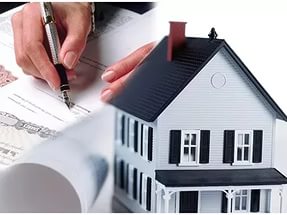 Услуга выездного обслуживания позволяет, не выходя из дома или офиса быстро и комфортно получить в полном объеме государственные услуги Росреестра, а именно у заявителя есть возможность:- подать заявление о кадастровом учете и (или) регистрации прав на недвижимое имущество или заявление об исправлении технической ошибки в сведениях ЕГРН;- подать запрос о предоставлении сведений из ЕГРН;- получить документы по итогам рассмотрения поданного обращения.В 2019 году Услугой выездного обслуживания на территории г. Красноярска воспользовались более 100 заинтересованных лиц. В связи с большой занятостью современного человека, с каждым месяцем данная услуга становится все более востребованной.Для того чтобы воспользоваться услугой выездного обслуживания, заявителю достаточно любым удобным способом обратиться в филиал Кадастровой палаты (по телефону, по электронной почте или лично в офисе приема-выдачи документов). Представители Кадастровой палаты рассмотрят заявку и в максимально короткий срок свяжутся с заявителем, чтобы согласовать дату и время визита. Стоимость предоставления одной из перечисленных выше услуг по выезду к заявителям составляет для юридических лиц – 1 530 рублей, для физических лиц – 1 020 рублей. Ветеранам и инвалидам Великой Отечественной войны, инвалидам I и II групп услуга оказывается бесплатно (указанные лица должны быть правообладателями объектов недвижимости).Узнать более подробную информацию и подать заявку на выездное обслуживание можно:- по телефону 8 (391) 202-69-40 (вн.2540), 8 (391) 202-69-41 добавочный 4;- по электронной почте usluga@24.kadastr.ru;- в офисе приема и выдачи документов по адресу: г. Красноярск, ул. Петра Подзолкова, 3.Также все необходимые сведения, касающиеся выездного обслуживания, включая порядок и договор оказания услуги, тарифы, платежные документы и т.д., размещены на сайте Кадастровой палаты https://kadastr.ru/site/Activities/vyezd.htm.